SUXESTIÓNS 18.II.2024SUXESTIÓNS PASTORAIS- Da man de Fano achegarémonos esta Coresma a Xesús, o Bo Mestre, o fillo do carpinteiro, que nos ensina a VIVIR. Cada semana é un percorrido por diferentes oficios que exerceu Xesús. Así que seguiremos unha dinámica de “oficios”. Que é un oficio? É un traballo, unha profesión, que ten unha parte manual. Así que non se trata só de aprender senón tamén de practicar. Temos un mestre e nós somos os aprendices que imos coñecendo o oficio e aprendendo a exercelo. Este primeiro domingo trataremos facer ben o oficio de Mensaxeiro: “convertédevos e crede no evanxeo”. Así que hai que converterse, cambiar, vencer a tentación de calarnos por medo ou comodidade, de ter e ter, de usar aos demais… Material oficios de Fano: https://odresnuevos.es/2024/02/05/material-coresma-fano-2024/ Coa dinámica dos oficios aprendemos este canto que nos axudará: “Xesús, o meu mestre”, Fano e Unai Quirós: 	http://youtu.be/watch?v=LKbp8N6puBU - En coresma poderíase destacar máis o momento do perdón, alongando máis tempo o silencio, rezando o “Eu confeso” ou cantando todos: “Ti que sempre nos perdoas”, Cesáreo Gabarain: https://www.youtube.com/watch?v=iv1SE63P1Aw 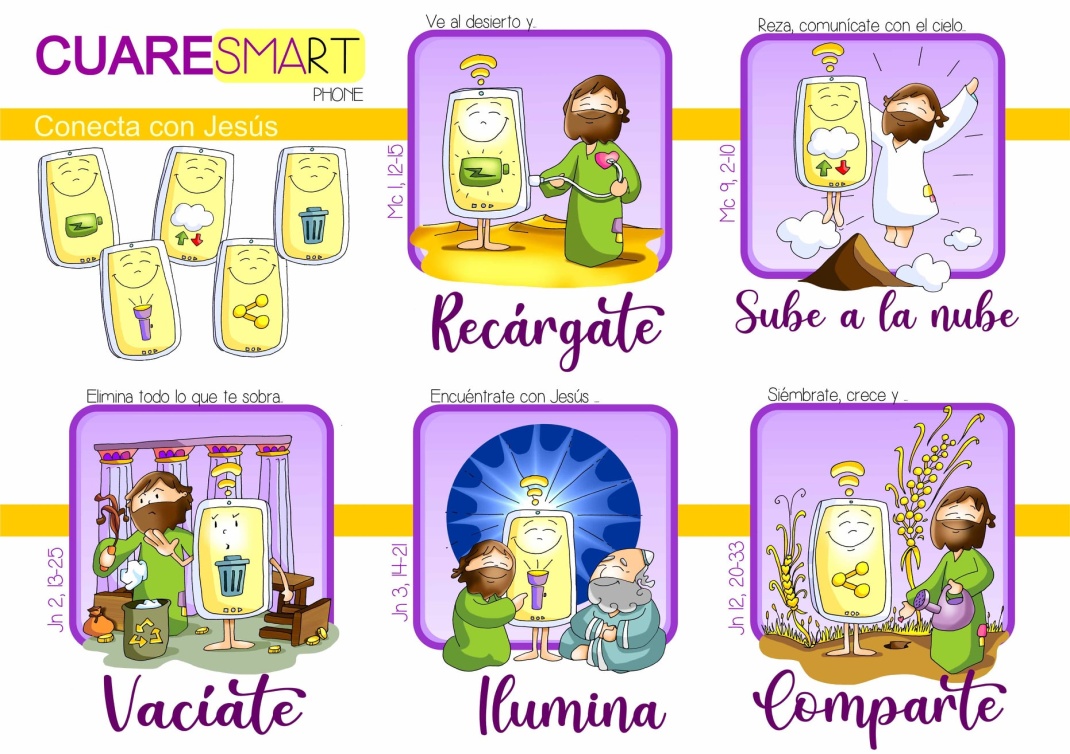 - Na casa podemos preparar un recanto de oración e encontro con Xesús: un anaquiño de tea morada (en sinal de tempo de coresma e conversión), os evanxeos (ou “O evanxeo de cada día”) e un crucifixo, tal como explicamos na folla do evanxeo. Non vos esquezades en coresma de poñer un sobre no que ides aforrando algo de diñeiro das abstinencias coresmal para dar a Cáritas na colecta de Xoves Santo. - Poderíase desenvolver a homilía ao redor da mochila que levamos á viaxe de coresma cara á pascua e os obxectos que imos introducindo nela (ver ofrendas). - Outra actividade sería facer algo parecido ao que preparamos cando imos a unha viaxe. Facemos unha lista de cousas para camiñar cara á Pascua. Propoñemos algunhas: deixar algo a tele e ler uns minutos o evanxeo; xaxuar de caprichos, enfados, desobediencias ou preguiza; colaborar en casa; participar o domingo en familia na eucaristía; rezar ao levantarme, ao deitarme e antes de comer; acompañar e axudar a algunha persoa que está enferma ou o pasa mal e necesítame; ler o evanxeo de misa todos os días nalgún momento dedicándolles 10 minutos escoitando a Xesús que me quere dicir… - Enviade aos vosos compañeiros por WhatsApp o debuxo dos oficios para que os coloreen e a canción “Xesús, o meu mestre” de Fano e Unai Quirós. - Lede a Carta de Coresma 2024 do papa Francisco.VÍDEOS  ESTE DOMINGO: 1º domingo de Coresma-B, Mc. 1,12-15-Material de Fano para Coresma 2024 : https://odresnuevos.es/2024/02/05/material-cuaresma-fano-2024/-Canción de Fano e U. Quirós Xesús mi Maestro: http://youtu.be/watch?v=LKbp8N6puBU-A tentación de Xesús, película: https://youtu.be/Xz7JYc8ZuYk-Mc. 1,12-15, Fundación Ramón Pané, película: https://youtu.be/7S30YDCaGYA-Xesús no deserto, tentación, debuxos: https://youtu.be/myQSkWTAdlY- Xesús e a proba no deserto, debuxos, debuxos: https://www.youtube.com/watch?v=3efzKzwt_F8- A tentación, explicada aos nenos, proba: https://www.youtube.com/watch?v=BPaQBDuzYwg-Tentacións, Verbo divino 2012, reflexión: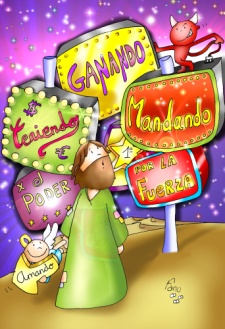  https://youtu.be/PumkgZbkOfc-Posta a punto, Verbo divino 2015, reflexión:https://youtu.be/1rbOtb7Kxh4-Desertos, Verbo divino 2018, reflexión: https://youtu.be/zJcOfRMWF5Q-É a hora, Quero ver 2021, reflexión:  https://youtu.be/watch?v=6lmjgje8rUM&t=25s-Convertédevos Dumas e Mary, canción: https://youtu.be/gPFjcs47iSU-As tentacións, Javier Brú, canción: https://youtu.be/h6VGBlgYYdc- 40 días no deserto, reflexión:  https://www.youtube.com/watch?v=U4YhWkskoUc- Evanxeo en linguaxe de signos: https://www.youtube.com/watch?v=r-zWfAMDDa4- Contigo vamos Joaquín Madurga https://www.youtube.com/watch?v=dTVN4C7vGGo- Convertédevos Joaquín Madurga: https://www.youtube.com/watch?v=WK-x_znvlFEMÉRCORES DE CINZA -Mt. 6,1-18, película: http://youtu.be/UtMQVaAmesw-Cinza, Coresma, reflexión: https://www.youtube.com/watch?v=N9_yPFm66Yg- Non Fagas como os Hipócritas, Javier Brú, canción: https://youtu.be/v_muF39wDIM- Mércores de cinza, explicación para nenos: http://youtu.be/watch?v=Mu5HjCiXCTgA CORESMA - Tempo de Coresma, Catolikids: https://www.youtube.com/watch?v=nI9s5o1ZXqYCoresma, explicación: https://www.youtube.com/watch?v=ocS9zNNA8Ac&feature=youtu.be-Coresma para nenos, debuxos: https://youtu.be/ocS9zNNA8Ac-O xaxún que a Deus lle agrada, reflexión: http://youtu.be/VK71XzGmVD0-Coresma: http://youtu.be/wS5D8l1oLts-O xogo da vida, reflexión sobre Coresma: http://youtu.be/DaIBFaRpFJg-A Coresma, Cousas de Deus: https://youtu.be/q5LUTws4KrE-Canción con xesto CORESMA: https://youtu.be/jovQCj3lQ_c   CORENTA DÍAS CAMIÑANDO (Grupo Ixcis)Corenta días camiñando, Coresma!, cara á Pascua de Xesús.A comunidade anímate a celebrar un novo cambio na túa vida.Corenta días camiñando, Coresma!,  cara á Pascua de Xesús.A comunidade anímate a celebrar un novo cambio na túa vida. (3 veces)https://youtu.be/watch?v=7Vsy39xqqDg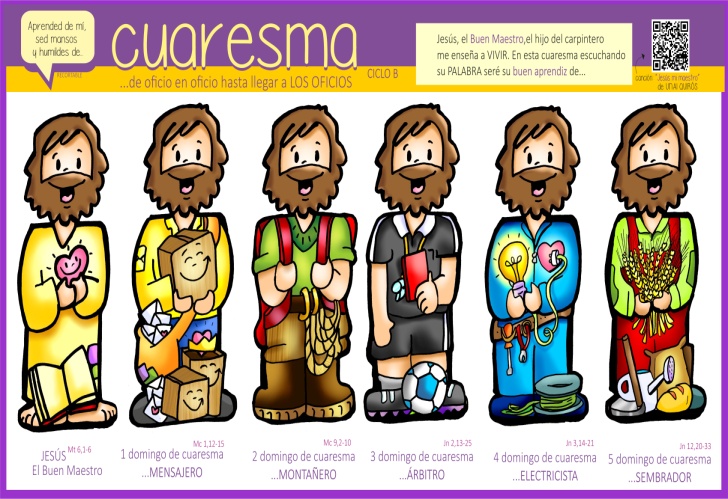 